Prot.n.   4841  A19/b                                                                Trinitapoli, 10/11/2016								Ai Docenti								Alla Commissione Elettorale								All’AlboOGGETTO: Indizione elezioni suppletive del Consiglio d’IstitutoIL DIRIGENTE SCOLASTICOVISTO	il D.L.vo 16.04.94 n. 297 e successive modificazioni;VISTA	l’O.M. n. 215 del 15.07.91 e successive modificazioni;VISTA	la C.M. n. 18 prot. 8032  del 07/09/2015;VISTA	la circolare prot. n° 15912 del 26.09.2016 dell’Ufficio Scolastico Regionale per la Puglia con il quale è stata fissata la data delle elezioni;D E C R E T ANell’Istituto Comprensivo “Garibaldi-Leone” di Trinitapoli sono indette le elezioni per il reintegro di un rappresentante della componente Docenti  nel CONSIGLIO D’ISTITUTO.Dette elezioni si terranno nei giorni di domenica 20 novembre 2016 dalle 8.00 alle ore 12.00 e lunedì 21 novembre  2016 dalle ore 8.00 alle ore 13,30.Il personale docente, voterà nel  seggio unico situato presso la sede di via Pirandello.	Distinti saluti.						                  IL DIRIGENTE SCOLASTICO 							       Dott.ssa Roberta LIONETTI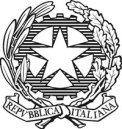 ISTITUTO COMPRENSIVO STATALE “  GARIBALDI-LEONE”76015 Trinitapoli - Via Pirandello, 19  Cod. Mecc.: FGIC87500D – C.F.: 90101490721Tel.  e Fax: 0883/631182  E-mail: fgic87500d@istruzione.it  web:  www.scuolagaribaldi.eu      Posta Certificata: FGIC87500D@PEC.ISTRUZIONE.IT T R I N I T A P O L I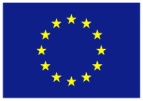 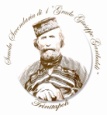 ISTITUTO COMPRENSIVO STATALE “  GARIBALDI-LEONE”76015 Trinitapoli - Via Pirandello, 19  Cod. Mecc.: FGIC87500D – C.F.: 90101490721Tel.  e Fax: 0883/631182  E-mail: fgic87500d@istruzione.it  web:  www.scuolagaribaldi.eu      Posta Certificata: FGIC87500D@PEC.ISTRUZIONE.IT T R I N I T A P O L I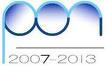 